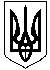 	НОВОСАНЖАРСЬКА СЕЛИЩНА РАДАНОВОСАНЖАРСЬКОГО РАЙОНУ ПОЛТАВСЬКОЇ ОБЛАСТІ(двадцять третя сесія селищної ради сьомого скликання)РІШЕННЯ07  серпня  2019  року                смт Нові Санжари                                       №  14Про затвердження передавальних актів 
щодо приймання майна Початкового спеціалізованогомистецького навчального закладу"Новосанжарська дитяча музична школа"	Керуючись статтями 26,59,60 Закону України "Про місцеве самоврядування в Україні", Законом України "Про добровільне об'єднання територіальних громад", відповідно до рішення шостої сесії селищної ради  сьомого скликання № 14 від 02 березня 2018 року "Про прийняття із спільної власності територіальних громад сіл, селища Новосанжарського району Полтавської області у комунальну власність Новосанжарської селищної ради бюджетних установ та майна, розташованих на території селищної ради" з урахуванням змін, внесених рішенням  двадцять першої сесії селищної ради сьомого скликання від 28 травня 2019 року «Про внесення змін до Додатку 2 рішення  шостої сесії селищної ради  сьомого скликання "Про прийняття із спільної власності територіальних громад сіл, селища Новосанжарського району Полтавської області у комунальну власність Новосанжарської селищної ради бюджетних установ та майна, розташованих на території селищної ради" №14 від 02 березня 2018 року та викладення його в новій редакції», враховуючи акти приймання-передачі майна Комунального закладу Новосанжарський будинок дитячої та юнацької творчості Новосанжарської районної ради від 05 серпня 2019 року, селищна радаВИРІШИЛА:1. Затвердити передавальні акти щодо прийняття основних засобів та необоротних активів по Початковому спеціалізованому мистецькому навчальному закладу "Новосанжарська дитяча музична школа", що прийняті із спільної власності територіальних громад сіл, селища Новосанжарського району у комунальну власність Новосанжарської селищної територіальної громади             ( акти додаються).2. Контроль за виконанням цього рішення покласти на постійну комісію селищної ради з питань соціальної політики і праці, освіти, культури, охорони здоровʼя, дитини, молоді, фізкультури та спорту.Селищний голова                                                                                     І. О. Коба